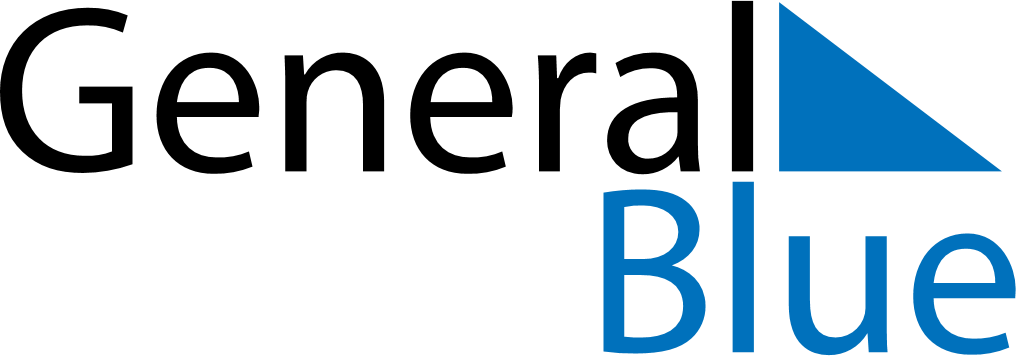 January 2023January 2023January 2023January 2023January 2023January 2023RussiaRussiaRussiaRussiaRussiaRussiaMondayTuesdayWednesdayThursdayFridaySaturdaySunday1New Year’s Day2345678New Year HolidayChristmas DayNew Year Holiday910111213141516171819202122232425262728293031NOTES